UNDERGRADUATE CURRICULUM COMMITTEE (UCC)
PROPOSAL FORM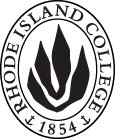 Cover page	scroll over blue text to see further important instructions: please read.N.B. DO NOT USE HIGHLIGHT, please DELETE THE WORDS THAT DO NOT APPLY TO YOUR PROPOSALALL numbers in section (A) need to be completed, including the impact ones.D. SignaturesChanges that affect General Education in any way MUST be approved by ALL Deans and COGE Chair.Changes that directly impact more than one department/program MUST have the signatures of all relevant department chairs, program directors, and relevant dean (e.g. when creating/revising a program using courses from other departments/programs). Check UCC manual 4.2 for further guidelines on whether the signatures need to be approval or acknowledgement.Proposals that do not have appropriate approval signatures will not be considered. Type in name of person signing and their position/affiliation.Send electronic files of this proposal and accompanying catalog copy to curriculum@ric.edu and a printed or electronic signature copy of this form to the current Chair of UCC. Check UCC website for due dates.D.1. Approvals:   required from programs/departments/deans who originate the proposal.  may include multiple departments, e.g., for joint/interdisciplinary prposals. D.2. Acknowledgements: REQUIRED from OTHER PROGRAMS/DEPARTMENTS IMPACTED BY THE PROPOSAL. SIGNATURE DOES NOT INDICATE APPROVAL, ONLY AWARENESS THAT THE PROPOSAL IS BEING SUBMITTED.  CONCERNS SHOULD BE BROUGHT TO THE UCC COMMITTEE MEETING FOR DISCUSSIONA.1. Course or programupdates to Feinstein School of Education admission requirements updates to Feinstein School of Education admission requirements updates to Feinstein School of Education admission requirements updates to Feinstein School of Education admission requirements Replacing A.2. Proposal typeProgram:  | revision | Program:  | revision | Program:  | revision | Program:  | revision | A.3. OriginatorLisa OwenHome departmentFSEHD: Assoc. Dean FSEHDFSEHD: Assoc. Dean FSEHDFSEHD: Assoc. Dean FSEHDA.4. Context and Rationale Feinstein School (FSEHD) is updating admissions requirements for 2019-2020.  The changes include a new course, a revised course/name and newly designed reference forms. The new course, FNED 101: Introduction to Teaching and Learning has been added to the list of admissions requirements and is a prerequisite for the newly revised FNED 246: Schooling for Social Justice course (FNED 346).  The FNED 246 proposal included FNED 101 as a prerequisite and was approved by UCC earlier this year.The submission of Disposition Reference forms will continue to be required but the format and names have been revised. Previous applications included the submission of two disposition forms, one from a professor and one from a supervisor.  The forms have been revised for both the professor and supervisor and now include a third assessment, a student self-evaluation. All three forms include questions to assess: critical thinking skills, collaboration and communication skills, social emotional competencies and cultural competencies.Other changes to the catalogue page were made for clarity and do not impact students in any way. Feinstein School (FSEHD) is updating admissions requirements for 2019-2020.  The changes include a new course, a revised course/name and newly designed reference forms. The new course, FNED 101: Introduction to Teaching and Learning has been added to the list of admissions requirements and is a prerequisite for the newly revised FNED 246: Schooling for Social Justice course (FNED 346).  The FNED 246 proposal included FNED 101 as a prerequisite and was approved by UCC earlier this year.The submission of Disposition Reference forms will continue to be required but the format and names have been revised. Previous applications included the submission of two disposition forms, one from a professor and one from a supervisor.  The forms have been revised for both the professor and supervisor and now include a third assessment, a student self-evaluation. All three forms include questions to assess: critical thinking skills, collaboration and communication skills, social emotional competencies and cultural competencies.Other changes to the catalogue page were made for clarity and do not impact students in any way. Feinstein School (FSEHD) is updating admissions requirements for 2019-2020.  The changes include a new course, a revised course/name and newly designed reference forms. The new course, FNED 101: Introduction to Teaching and Learning has been added to the list of admissions requirements and is a prerequisite for the newly revised FNED 246: Schooling for Social Justice course (FNED 346).  The FNED 246 proposal included FNED 101 as a prerequisite and was approved by UCC earlier this year.The submission of Disposition Reference forms will continue to be required but the format and names have been revised. Previous applications included the submission of two disposition forms, one from a professor and one from a supervisor.  The forms have been revised for both the professor and supervisor and now include a third assessment, a student self-evaluation. All three forms include questions to assess: critical thinking skills, collaboration and communication skills, social emotional competencies and cultural competencies.Other changes to the catalogue page were made for clarity and do not impact students in any way. Feinstein School (FSEHD) is updating admissions requirements for 2019-2020.  The changes include a new course, a revised course/name and newly designed reference forms. The new course, FNED 101: Introduction to Teaching and Learning has been added to the list of admissions requirements and is a prerequisite for the newly revised FNED 246: Schooling for Social Justice course (FNED 346).  The FNED 246 proposal included FNED 101 as a prerequisite and was approved by UCC earlier this year.The submission of Disposition Reference forms will continue to be required but the format and names have been revised. Previous applications included the submission of two disposition forms, one from a professor and one from a supervisor.  The forms have been revised for both the professor and supervisor and now include a third assessment, a student self-evaluation. All three forms include questions to assess: critical thinking skills, collaboration and communication skills, social emotional competencies and cultural competencies.Other changes to the catalogue page were made for clarity and do not impact students in any way. Feinstein School (FSEHD) is updating admissions requirements for 2019-2020.  The changes include a new course, a revised course/name and newly designed reference forms. The new course, FNED 101: Introduction to Teaching and Learning has been added to the list of admissions requirements and is a prerequisite for the newly revised FNED 246: Schooling for Social Justice course (FNED 346).  The FNED 246 proposal included FNED 101 as a prerequisite and was approved by UCC earlier this year.The submission of Disposition Reference forms will continue to be required but the format and names have been revised. Previous applications included the submission of two disposition forms, one from a professor and one from a supervisor.  The forms have been revised for both the professor and supervisor and now include a third assessment, a student self-evaluation. All three forms include questions to assess: critical thinking skills, collaboration and communication skills, social emotional competencies and cultural competencies.Other changes to the catalogue page were made for clarity and do not impact students in any way. A.5. Student impactPositive impact: students will submit a self-evaluation. Better clarifies the current process.Positive impact: students will submit a self-evaluation. Better clarifies the current process.Positive impact: students will submit a self-evaluation. Better clarifies the current process.Positive impact: students will submit a self-evaluation. Better clarifies the current process.Positive impact: students will submit a self-evaluation. Better clarifies the current process.A.6. Impact on other programs nonenonenonenonenoneA.7. Resource impactFaculty PT & FT: nonenonenonenoneA.7. Resource impactLibrary:nonenonenonenoneA.7. Resource impactTechnologynonenonenonenoneA.7. Resource impactFacilities:nonenonenonenoneA.8. Semester effectiveFall 2019 A.9. Rationale if sooner than next Fall A.9. Rationale if sooner than next FallA.10. INSTRUCTIONS FOR CATALOG COPY:  This single file copy must include ALL relevant pages from the college catalog, and show how the catalog will be revised.  (1) Go to the “Forms and Information” page on the UCC website. Scroll down until you see the Word files for the current catalog. (2) Download ALL catalog sections relevant for this proposal, including course descriptions and/or other affected programs.  (3) Place ALL relevant catalog copy into a single file. Put page breaks between sections and delete any catalog pages not relevant for this proposal. (4) Using the track changes function, revise the catalog pages to demonstrate what the information should look like in next year’s catalog.  (5) Check the revised catalog pages against the proposal form, especially making sure that program totals are correct if adding/deleting course credits. If new copy, indicate where it should go in the catalog. If making related proposals a single catalog copy that includes all is acceptable. Send as a separate file along with this form.A.10. INSTRUCTIONS FOR CATALOG COPY:  This single file copy must include ALL relevant pages from the college catalog, and show how the catalog will be revised.  (1) Go to the “Forms and Information” page on the UCC website. Scroll down until you see the Word files for the current catalog. (2) Download ALL catalog sections relevant for this proposal, including course descriptions and/or other affected programs.  (3) Place ALL relevant catalog copy into a single file. Put page breaks between sections and delete any catalog pages not relevant for this proposal. (4) Using the track changes function, revise the catalog pages to demonstrate what the information should look like in next year’s catalog.  (5) Check the revised catalog pages against the proposal form, especially making sure that program totals are correct if adding/deleting course credits. If new copy, indicate where it should go in the catalog. If making related proposals a single catalog copy that includes all is acceptable. Send as a separate file along with this form.A.10. INSTRUCTIONS FOR CATALOG COPY:  This single file copy must include ALL relevant pages from the college catalog, and show how the catalog will be revised.  (1) Go to the “Forms and Information” page on the UCC website. Scroll down until you see the Word files for the current catalog. (2) Download ALL catalog sections relevant for this proposal, including course descriptions and/or other affected programs.  (3) Place ALL relevant catalog copy into a single file. Put page breaks between sections and delete any catalog pages not relevant for this proposal. (4) Using the track changes function, revise the catalog pages to demonstrate what the information should look like in next year’s catalog.  (5) Check the revised catalog pages against the proposal form, especially making sure that program totals are correct if adding/deleting course credits. If new copy, indicate where it should go in the catalog. If making related proposals a single catalog copy that includes all is acceptable. Send as a separate file along with this form.A.10. INSTRUCTIONS FOR CATALOG COPY:  This single file copy must include ALL relevant pages from the college catalog, and show how the catalog will be revised.  (1) Go to the “Forms and Information” page on the UCC website. Scroll down until you see the Word files for the current catalog. (2) Download ALL catalog sections relevant for this proposal, including course descriptions and/or other affected programs.  (3) Place ALL relevant catalog copy into a single file. Put page breaks between sections and delete any catalog pages not relevant for this proposal. (4) Using the track changes function, revise the catalog pages to demonstrate what the information should look like in next year’s catalog.  (5) Check the revised catalog pages against the proposal form, especially making sure that program totals are correct if adding/deleting course credits. If new copy, indicate where it should go in the catalog. If making related proposals a single catalog copy that includes all is acceptable. Send as a separate file along with this form.A.10. INSTRUCTIONS FOR CATALOG COPY:  This single file copy must include ALL relevant pages from the college catalog, and show how the catalog will be revised.  (1) Go to the “Forms and Information” page on the UCC website. Scroll down until you see the Word files for the current catalog. (2) Download ALL catalog sections relevant for this proposal, including course descriptions and/or other affected programs.  (3) Place ALL relevant catalog copy into a single file. Put page breaks between sections and delete any catalog pages not relevant for this proposal. (4) Using the track changes function, revise the catalog pages to demonstrate what the information should look like in next year’s catalog.  (5) Check the revised catalog pages against the proposal form, especially making sure that program totals are correct if adding/deleting course credits. If new copy, indicate where it should go in the catalog. If making related proposals a single catalog copy that includes all is acceptable. Send as a separate file along with this form.A.10. INSTRUCTIONS FOR CATALOG COPY:  This single file copy must include ALL relevant pages from the college catalog, and show how the catalog will be revised.  (1) Go to the “Forms and Information” page on the UCC website. Scroll down until you see the Word files for the current catalog. (2) Download ALL catalog sections relevant for this proposal, including course descriptions and/or other affected programs.  (3) Place ALL relevant catalog copy into a single file. Put page breaks between sections and delete any catalog pages not relevant for this proposal. (4) Using the track changes function, revise the catalog pages to demonstrate what the information should look like in next year’s catalog.  (5) Check the revised catalog pages against the proposal form, especially making sure that program totals are correct if adding/deleting course credits. If new copy, indicate where it should go in the catalog. If making related proposals a single catalog copy that includes all is acceptable. Send as a separate file along with this form.NamePosition/affiliationSignatureDateGerri August or Julie HorwitzInterim Dean FSEHDNamePosition/affiliationSignatureDateRobin Kirkwood AuldHealth and Physical Education Dept. ChairLesley BogadEducational Studies Dept. ChairYing Hui-MichaelSpecial Education Dept. ChairCarolyn Obel-OmiaElementary Education Dept. Chair